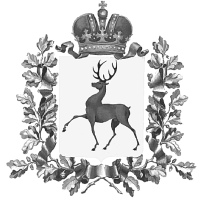 Администрация городского округаНавашинский Нижегородской областиПОСТАНОВЛЕНИЕ21.06.2022                                                                                                               № 519О внесении изменений в План реализации муниципальной программы«Формирование комфортной городской среды на территории городского округа Навашинский на 2018-2024 годы»  на 2022 год, утвержденный постановление администрации городского округа Навашинский от 13.01.2022 № 11  В соответствии с Порядком принятия решений о разработке, формировании, реализации и оценки эффективности муниципальных программ городского округа Навашинский Нижегородской области и методических рекомендаций по разработке и реализации муниципальных программ городского округа Навашинский Нижегородской области, утвержденным постановлением администрации городского округа Навашинский Нижегородской области от 13.09.2016 № 718 (в редакции постановлений администрации городского округа Навашинский от 27.09.2018 № 717, от 01.10.2018 № 725, от 27.03.2019 № 290, от 30.07.2019 № 697, от 13.01.2021 № 3, от 13.07.2021 № 669), в целях реализации муниципальной программы «Формирование комфортной городской среды на территории городского округа Навашинский на 2018-2024 годы», утвержденной постановлением администрации городского округа Навашинский от 14.11.2017 № 1166 (в редакции постановлений администрации городского округа Навашинский от 31.01.2018 № 91,  от 28.03.2018 № 260, от 31.05.2018 № 411, от 22.10.2018 № 796,  от 04.12.2018 № 968,  от 26.12.2018 № 1097,  от 28.12.2018 № 1140,  от 29.03.2019 № 305,  от 12.04.2019 № 346, от 02.07.2019 № 566, от 10.10.2019 № 954, от 31.10.2019 № 1047, от 21.11.2019 № 1141, от 27.11.2019 № 1174, от 02.12.2019 № 1192, от 26.12.2019 № 1369, от 30.12.2019 № 1398, от 31.01.2020 № 113, от 01.04.2020 № 361, от 30.04.2020 № 481, от 29.05.2020 № 588, от 11.08.2020 № 830, от 25.08.2020 № 900,  от 11.11.2020 № 1198, от 28.12.2020 № 1409, от 18.01.2021 № 29, от 26.02.2021 № 176, от 31.05.2021 № 541, от 09.08.2021 № 50, от 31.08.2021 № 826, от 28.09.2021 № 921, от 25.10.2021 № 1027, от 13.12.2021 № 1211, от 28.12.2021 № 1299, от 19.01.2022 № 41, от 04.03.2022 № 221, от 25.05.2022 № 440), Администрация городского округа Навашинский п о с т а н о в л я е т:1. Внести в План реализации муниципальной программы «Формирование комфортной городской среды на территории городского округа Навашинский на 2018-2024 годы» на 2022 год, утвержденный постановлением администрации городского округа Навашинский от 13.01.2022 № 11 (в редакции постановления администрации городского округа Навашинский от 28.03.2022  № 291) (далее - План) изменения, изложив План в новой редакции, согласно приложению к настоящему постановлению.	2. Организационному отделу администрации городского округа Навашинский обеспечить опубликование настоящего постановления в официальном вестнике – приложении к газете «Приокская правда» и размещение на  официальном сайте органов местного самоуправления городского округа Навашинский Нижегородской области в информационно-телекоммуникационной сети Интернет.	3. Контроль за исполнением настоящего постановления возложить на заместителя главы администрации, директора департамента О.М. Мамонову.  Глава местного самоуправления                                                              Т.А. Берсенева        ПРИЛОЖЕНИЕк постановлению администрациигородского округа Навашинский      от 21.06.2022 № 519«УТВЕРЖДЕНпостановлением администрациигородского округа Навашинскийот 13.01.2022 №  11(в редакции постановления администрации городского округа Навашинский от 28.03.2022 № 291)Планреализации муниципальной программы «Формирование комфортной городской среды на территории городского округа Навашинский на 2018-2024 годы» на 2022 год».N п/пНаименование подпрограммы, основного мероприятия подпрограммы/мероприятий в рамках основного мероприятия подпрограммыОтветственный исполнительСрокСрокНепосредственный результат (краткое описание)Финансирование на очередной финансовый 2022 год (тыс. руб.)Финансирование на очередной финансовый 2022 год (тыс. руб.)Финансирование на очередной финансовый 2022 год (тыс. руб.)Финансирование на очередной финансовый 2022 год (тыс. руб.)N п/пНаименование подпрограммы, основного мероприятия подпрограммы/мероприятий в рамках основного мероприятия подпрограммыОтветственный исполнительначала реализацииокончания реализацииНепосредственный результат (краткое описание)Финансирование на очередной финансовый 2022 год (тыс. руб.)Финансирование на очередной финансовый 2022 год (тыс. руб.)Финансирование на очередной финансовый 2022 год (тыс. руб.)Финансирование на очередной финансовый 2022 год (тыс. руб.)N п/пНаименование подпрограммы, основного мероприятия подпрограммы/мероприятий в рамках основного мероприятия подпрограммыОтветственный исполнительначала реализацииокончания реализацииНепосредственный результат (краткое описание)Бюджет городского округа НавашинскийОбласт-ной бюджетФедеральный бюджетПрочие источники  123456789101Мероприятие 1Организация благоустройства дворовых территорийСектор благоустройства и охраны окружающей среды управления жилищно-коммунального хозяйства и благоустройства Департамента строительства и жилищно-коммунального хозяйства Администрации городского округа Навашинский (далее – сектор благоустройства и ООС)январь 2022г.декабрь 2022г.000022Мероприятие 2 Организация благоустройства общественных пространствСектор благоустройства и ООС январь 2022 г.декабрь 2022 г.Благоустройство общественного пространства (Сквер Комсомольцев по ул.50 лет Октября)6031,9385000022Мероприятие 2 Организация благоустройства общественных пространствУправление культуры, спорта и молодежной политики администрации городского округа Навашинскийянварь 2022 г.декабрь 2022 г.Верфь на озере. Благоустройство сквера Калининский в г. Навашино Нижегородской области» в рамках муниципальной программы «Формирование комфортной городской среды на  территории  городского  округа  Навашинский на 2018-2024 годы»8000,0000015789,50000002  2Мероприятие 4 Организация благоустройства общественных пространств в рамках реализации национального проекта «Жилье и городская среда»Сектор благоустройства и ООСянварь 2022 г.декабрь 2022 г.Благоустройство  общественного пространства (Сквер Комсомольцев по ул.50 лет Октября)830,31250298,912507173,900000  3Основное мероприятие 5.  Реализация проектов создания комфортной городской среды в малых городах и исторических поселениях в рамках проведения Всероссийского конкурса лучших проектов создания комфортной городской среды по национальному проекту «Жилье и городская среда»Управление культуры, спорта и молодежной политики администрации городского округа Навашинскийянварь 2022 г.декабрь 2022 г.«Верфь на озере. Благоустройство сквера Калининский в г. Навашино Нижегородской области» в рамках муниципальной программы «Формирование комфортной городской среды на  территории  городского  округа  Навашинский на 2018-2024 годы»0050000,00000044Основное мероприятие 6.Ремонт дворовых территорийСектор благоустройства и ООСянварь 2022 г.декабрь 2022 г.Благоустройство дворовой территории по адресу пр. Корабелов 1, Трудовая 1,3, Заводская 1,2А790,400003161,4000000Итого по программеxxxx15652,6510019249,8125057173,900000